WIC Programs Participating in the National Food and Nutrition Questionnaire (NATFAN), 2009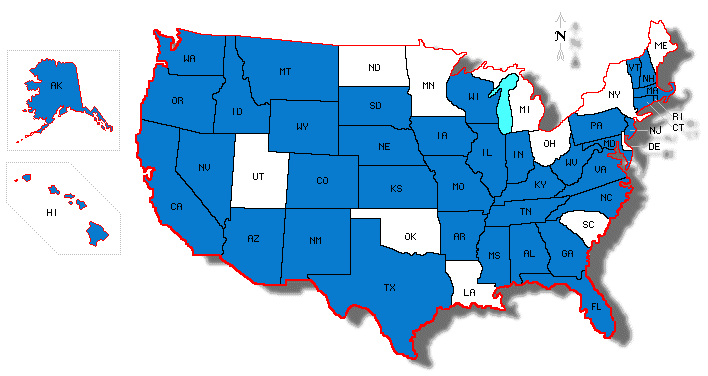 * an asterisk indicates that one or more ITOs within this state participated in NATFAN**The Mariana Islands also participated in NATFAN but are not shown on this map Participating State and ITO WIC Programs:AlabamaAlaskaArizonaArkansasCaliforniaChickisaw NationChocktaw NationCitizen Potawatomi NationColoradoConnecticutDistrict of ColumbiaEight Northern Indian PueblosFloridaGeorgiaHawaiiIdahoIllinoisIndianaIowaITC of ArizonaITC of NevadaKansasKentuckyMaineMariana IslandsMarylandMississippiMissouriMontanaMuscogee CreekNebraskaNevadaNew HampshireNew JerseyNew MexicoNorth CarolinaOregonPennsylvaniaPueblo of IsletaRhode IslandRosebud SiouxSantee Sioux NationSeneca NationSouth DakotaTennesseeTexasVermontVirginiaWashingtonWest VirginiaWisconsinWyoming